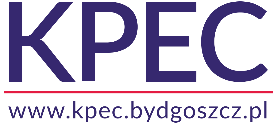 FORMULARZ OFERTY CENOWEJKomunalne Przedsiębiorstwo Energetyki Cieplnej Spółka z o.o.Dział Zakupów i Gospodarki Materiałowejul. Ks. J. Schulza 585-315, BYDGOSZCZ52 30-45-200 fax 52 30-45-292e-mail: zaopatrzenie@kpec.bydgoszcz.plNazwa Wykonawcy/imię i nazwisko: ..............................................................................................................................................................................................................................................Adres Wykonawcy/adres zamieszkania: ulica ................................................... nr domu .........kod ..................... miejscowość ...........................................................W odpowiedzi na Zaproszenie składamy ofertę na niżej wymienione materiały:UWAGA: Podana w tabeli ilość towaru jest ilością szacunkową i może ulec zmianie (zwiększenie albo zmniejszenie). Zamawiający może w każdej chwili zrezygnować z części lub całości dostawy.Termin gwarancji na oferowane materiały					…………............. m-cy.Oferowany termin płatności							…………............. dni.Deklarowany termin realizacji zamówienia					…………............. dni.Oświadczamy, że jesteśmy związani naszą ofertą przez			…..…..………….. dni.*)*) Bieg terminu rozpoczyna się wraz z upływem terminu składania ofert.   Zamawiający oczekuje, że termin związania ofertą wyniesie min 6 miesiące.Nazwa producenta proponowanych materiałów	………….………………………………………… ……………………………………………………………………………………………..…………………Dostarczę nieodpłatnie zamówiony towar do mag. KPEC 					tak/nieDo oferty dołączam prospekty, katalogi, aprobaty techniczne, deklaracje zgodności,
 atesty proponowanych materiałów.								tak/niePosiadamy wdrożony System Zarządzania Jakością ISO.					tak/nieImię i nazwisko osoby do kontaktów wraz z nr telefonów i adresem poczty e-mail.– ……………………………………………………………………………………………………………– ……………………………………………………………………………………………………………– ……………………………………………………………………………………………………………Wyrażamy zgodę na przeprowadzenie wszelkich badań mających na celu sprawdzenie oświadczeń, dokumentów i przedłożonych informacji oraz wyjaśnień finansowych i technicznych, przez  Zamawiającego lub  jego upoważnionych przedstawicieli.Wypełniłem/-liśmy obowiązki informacyjne przewidziane w art. 13 lub art. 14 rozporządzenia Parlamentu Europejskiego i Rady (UE) 2016/679 z dnia 27 kwietnia 2016 r. w sprawie ochrony osób fizycznych w związku z przetwarzaniem danych osobowych i w sprawie swobodnego przepływu takich danych oraz uchylenia dyrektywy 95/46/WE (ogólne rozporządzenie o ochronie danych) (Dz. Urz. UE L 119 z 04.05.2016 str. 1) „RODO” wobec osób fizycznych, od których dane osobowe bezpośrednio lub pośrednio pozyskał w celu ubiegania się o udzielenie zamówienia publicznego w niniejszym postepowaniu.Wyrażam/-my zgodę na przetwarzanie przez Komunalne Przedsiębiorstwo Energetyki Cieplnej Sp. z o.o. w Bydgoszczy moich/naszych danych osobowych (imię i nazwisko, tytuł naukowy, adres zamieszkania, adres e-mail i nr telefonu oraz danych dla celów podatkowych i ZUS – w przypadku bezpośrednich rozliczeń) dla celów przeprowadzenia niniejszego postępowania, zgodnie z ustawą z dnia 10 maja 2018 r. o ochronie danych osobowych (Dz. U. z 2018, poz. 1000) oraz rozporządzenia Parlamentu Europejskiego i Rady (UE) 2016/679 z 27 kwietnia 2016 r. w sprawie ochrony osób fizycznych w związku z przetwarzaniem danych osobowych i w sprawie swobodnego przepływu takich danych oraz uchylenia dyrektywy 95/46/WE (ogólne rozporządzenie o ochronię danych osobowych) (Dz. U. UE L119 z 04.05.2016 str. 1)tel.: ..........................................e-mail: ..........................................................REGON:................................NIP: ................................LpNazwa materiałuJmIlośćCena nettoParametry techniczneProducent1DENNICA DN 25szt.2DENNICA DN 32szt.3DENNICA DN 40szt.4TRÓJNIK CZARNY DN 15szt. 5TRÓJNIK CZARNY DN 20szt.6TRÓJNIK CZARNY DN 25szt.7MUFKA CZARNA DN 15szt. 8MUFKA CZARNA DN 20szt.9MUFKA CZARNA DN 25szt.10KOLANO HAMBURSKIE DN 20szt. 11KOLANO HAMBURSKIE DN 32szt.12KOLANO HAMBURSKIE DN 50szt.13KRÓCIEC GWINTOWANY DN 15szt.14ZWĘŻKA SYMETRYCZNA DN 25 X 15szt. 15ZWĘŻKA SYMETRYCZNA DN 25 X 20szt.16ZWĘŻKA SYMETRYCZNA DN 32 X 15szt.17ZWĘŻKA SYMETRYCZNA DN 32 X 20szt.Dnia ..................................................................(pieczęć i podpis Wykonawcy)